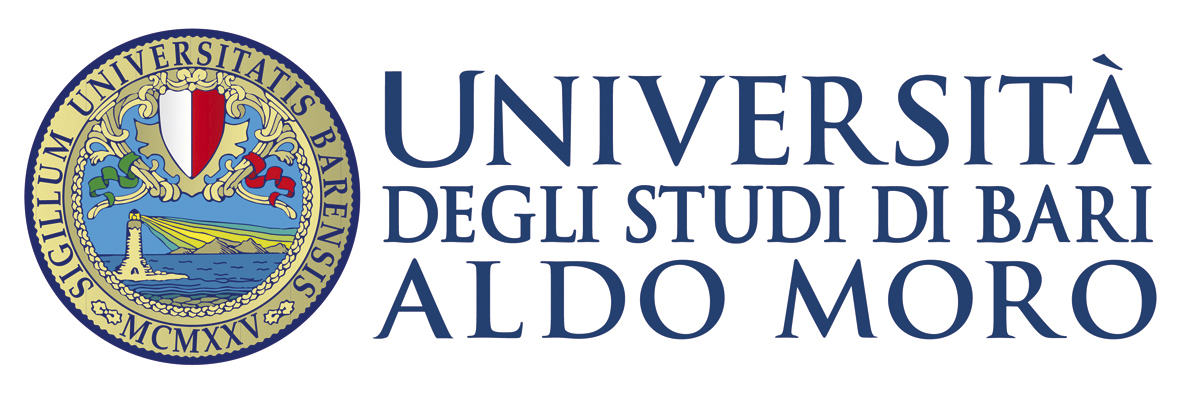 AL MAGNIFICO RETTORE	UNIVERSITA’ DEGLI STUDI DI BAIL//A………………………….……………………………….…..NATO/A…………………….……..IL……………………………. CODICE FISCALE: ………………………………………………………………………..RESIDENTE A ………………………………………………. PROV. ………………………….. CAP ………….……….IN VIA ……………………………………………………..…………………………………..………… N°……………..….TELEFONO: ………………………………………….. ISCRITTO/A AL CORSO DI STUDIO IN ………………………………………………………………..………………………………………...……………………..PRESSO IL DIPARTIMENTO DI …….…………………………………… MATRICOLA N°……………………………IN MOBILITA’ GLOBAL THESIS PER L’A.A 2018/2019 PER UN PERIODO DI MESI ……………………………... PRESSO (ente ospitante) ….………………………………………………………..………………………………………TUTOR ACCADEMICO PROF.: …………………………………………………………………………………………..DICHIARA DI CONSEGNARE IN DATA ODIERNA Dichiarazione DiACCETTAZIONE MOBILITA’ACCORDI FINANZIARIOStatement by host institutionEXCHANGE STUDENT EVALUATION FORMSCHEDA DI VALUTAZIONE STUDENTE UNIBANUOVO COTUTORSHIP BILATERAL AGREEMENTALTRO………………………………………………………………………………….……………………………………………………………………………………………………………………………………………………………………………………………BARI ……………………… 		FIRMA …………….……